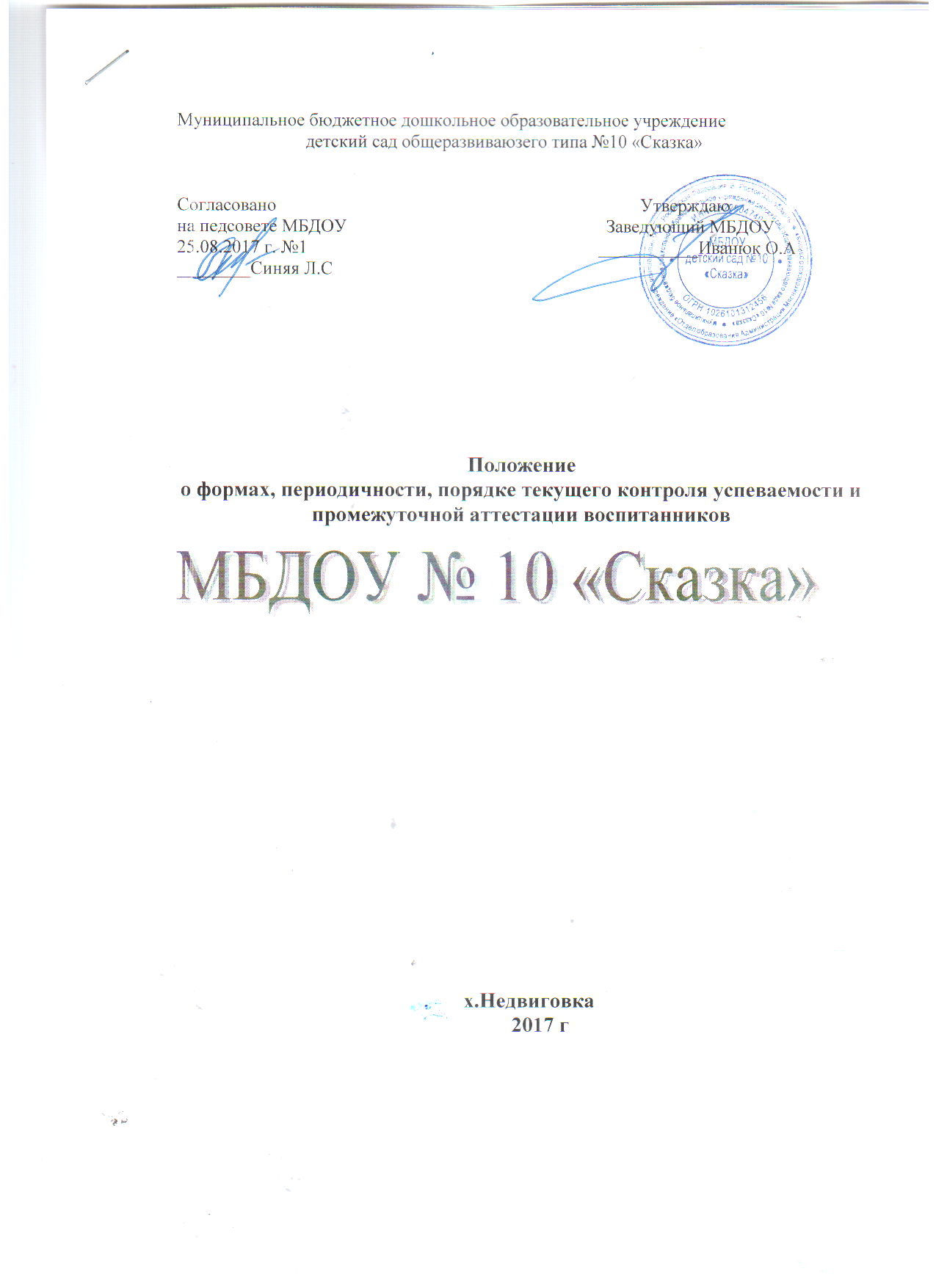 1.Общее Положение о формах, периодичности, порядке текущего контроля успеваемости и промежуточной аттестации воспитанников МБДОУ детский сад № 10 «Сказка»Настоящее Положение о формах, периодичности, порядке текущего контроля успеваемости и промежуточной аттестации воспитанников Муниципального бюджетного дошкольного  образовательного  учреждения детский сад №10 «Сказка» (далее – Положение) разработано в соответствии с  Федеральным законом Российской Федерации от 29 декабря . N 273-ФЗ "Об образовании в Российской Федерации" , Приказа Министерства образования и науки Российской Федерации  от 17  октября . № 1155  1.2. Настоящее Положение  принимается  на Педагогическом совете с учетом мнения Родительского комитета. 1.3. Настоящее Положение  является локальным нормативным актом, регламентирующим деятельность МБДОУ.Формы получения образования и формы обученияВ Российской Федерации образование  может быть получено:- в организациях, осуществляющих образовательную деятельность;2.2. Обучение в МБДОУ осуществляется в очной форме;2.3. Формы получения образования и формы обучения по основной образовательной программе дошкольного образования определяется федеральным  государственным образовательным стандартом.Компетенция, права, обязанности и ответственность образовательной организацииК компетенции образовательной организации в установленной сфере деятельности относятся:-осуществление текущего контроля успеваемости и промежуточной аттестации, установление их форм, периодичности и порядка проведения 4.  Промежуточная аттестация воспитанников4.1.Промежуточная аттестация образовательной программы дошкольного образования не проводится.4.2.  При реализации  программы может проводиться оценка индивидуального развития детей. Такая оценка проводится  педагогическим работником в рамках педагогической диагностики (оценка индивидуального развития детей дошкольного возраста, связанной с оценкой развития детей дошкольного возраста, связанной с оценкой эффективности педагогических действий и лежащей в основе их дальнейшего планирования)4.3. Результаты  педагогической диагностики (мониторинга) могут использоваться исключительно для решения следующих образовательных задач:- индивидуализации образования (в том числе поддержки ребенка, построения его образовательной траектории или профессиональной коррекции особенностей его развития);- оптимизации работы с группой детей.4.4.  При необходимости используется психологическая диагностика развития детей (выявление и изучение индивидуально – психологических особенностей детей), реализуемая специалистом МБДОУ (педагог – психолог).4.5. Участие ребенка в психологической диагностике допускается только с согласия его родителей (законных представителей).4.6. Результаты психологической диагностики могут использоваться для решения задач психологического сопровождения и проведения квалифицированной коррекции развития детей.4.7. Педагог имеет право по собственному выбору или на основе консультаций со специалистами использовать имеющиеся различные рекомендации по проведению такой оценки в рамках педагогической диагностики в группе организации, или проводить ее самостоятельно;4.8. Данные, полученные  в результате  оценки,  являются профессиональными материалами самого педагога и не подлежат проверке  процесса контроля и надзора.СогласованоС представителями Родительского комитета25.08. 2017гС положением ознакомлены:Булаева Т.Б.-            Синий В.Г.-             Ялынко О.С.-              Катаева Е.А.-             Гужавина С.В.-       Новичкова Л.Н. -                      